1.0 	Purpose	This document describes the process for the collection of human serum from whole blood.2.0	ScopeThese guidelines apply to personnel intending to preserve serum biobanking studies3.0 	Requirements: 	3.1. Equipment: 	3.1.1 Centrifuge with swinging bucket rotor 	3.1.2 -80°C Freezer 	3.1.3 Biosafety Cabinet Hood 	3.1.4 Pipette Aid 	3.2. Materials: 		3.2.1 Cryovials (Nalgene/Nunc #368632 for ITN labs) 		3.2.2 15ml and 50ml Sterile, Polypropylene, Conical, Centrifuge Tubes		3.2.3 Sterile pipets 3.2.4 Sterile cryovials 4.0 Method: 4.1 Filled red top blood collection tubes should sit uprights after the blood is drawn at room temperature for a minimum of 30 to a maximum of 60 minutes to allow the clot to form. (Note: the red top tubes do not need to be full.) These tubes, without additives allow the red blood cells to form a clot that includes white blood cells, platelets etc.4.2 Centrifuge the blood sample at the end of the clotting time (30-60 minutes) in a horizontal rotor for 20 minutes at 1300g at room temperature.  If the blood is not centrifuged immediately after the clotting time, the tubes should be refrigerated for no longer than 4 hours.4.3 Use pipette to transfer the serum into labeled cryovials.  Aliquot 100-250µl serum into cryovials. This process should be completed within 1 hour of centrifugation. (Note: Be very careful not to pick up red blood cells when aliquoting. This can be done by keeping the pipet above the red blood cell layer and leaving a small amount of serum in the tube).4.4 Place all aliquots upright in a specimen box or rack in -80°C or colder freezer. All specimens should remain at -80°C or colder.    Record1. Hemolysis of the serum occurred2. Date and time of blood collection3. Number and volume of aliquots prepared4. Date and time into -80°C5. Date and time of shipping6. Any freeze-thaw that occurs with a sample for any reason7. Any variations or deviations from the SOP, problems, or issues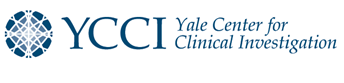 Standard Operating ProcedureCollection of Serum from Whole BloodStandard Operating ProcedureCollection of Serum from Whole BloodVersion 1.0Effective Date:Page  1 of 2